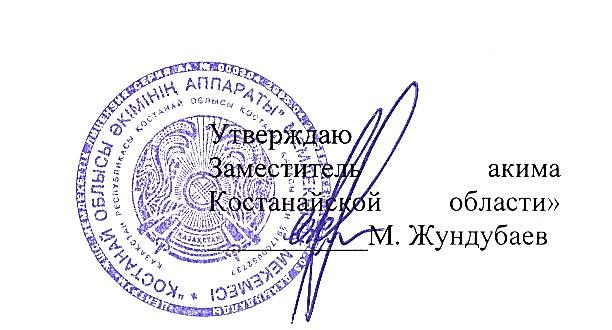 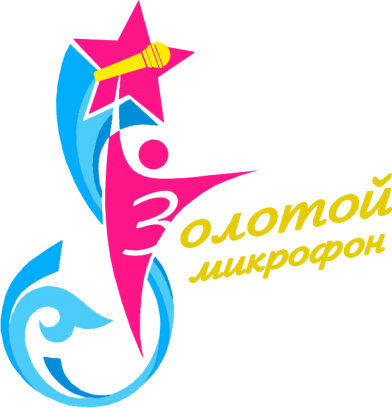 ПОЛОЖЕНИЕ  XVI Международного конкурса вокалистов «Алтын микрофон»Республика Казахстан, г. КостанайОСНОВНЫЕ ПОЛОЖЕНИЯКонкурс проводится с целью выявления и поддержки юных талантливых исполнителей вокального искусства, а также развития и распространения идеи духовного единства народа Казахстана, дружбы народов мира, межнационального и межкультурного творческого диалога, реализации государственной программы «Рухани жаңғыру».Конкурс проводится на базе КГКП «Областная филармония имени                          Е. Умурзакова» Управления культуры акимата Костанайской области (улица Тәуелсіздік, 85), г. Костанай, Республика Казахстан.К участию в конкурсной программе допускаются участники от 7-ми до             21-го лет (включительно), представившие в оргкомитет конкурса до 10 апреля                    2018 года официальную заявку установленной формы (см. приложение                                    к настоящему Положению). Для всех конкурсантов необходимо наличие творческих званий, не менее Лауреатов национальных конкурсов или фестивалей, либо рекомендация рейтинговой творческой организации (продюсерского центра, регионального учреждения культуры, музыкальной редакции телеканала или радиостанции, известных детских конкурсов или фестивалей).Конкурсная программа проводится в четырех возрастных категориях (включительно): 7-10 лет; 11-13 лет; 14-17 лет;18-21 года.На конкурсном прослушивании участник исполняет два вокальных произведения любого стиля эстрадного жанра, соответствующих возрасту участника без ограничений по языку и технике (стилю, манере) исполнения.Участник конкурса имеет право:исполнять конкурсную вокальную программу под музыкальную фонограмму «минус», записанную в аудиоформате на следующих цифровых «носителях»: MD; CD;  flash card;исполнять конкурсную программу под «живой» инструментальный аккомпанемент музыканта/музыкантов, либо собственный аккомпанемент;использовать при исполнении до трёх человек вокального сопровождения номера («бэк-вокал») и хореографическую поддержку (не более 8-ми человек).Категорически запрещено использование фонограмм «караоке» любого формата.Категорически запрещено исполнение произведений под фонограмму «плюс» (записанный в конкурсной фонограмме голос, звучащий в унисон с основной вокальной партией). Запрещено также использование фонограмм с записанными (плюсовыми) «бэк-вокальными» партиями, среди которых есть и звучащая в унисон основной вокальной партии длительностью более чем два такта произведения. Перечисленные нарушения являются основанием для исключения участника из конкурсной программы. ОРГАНИЗАЦИОННЫЕ ПОЛОЖЕНИЯДля решения всех вопросов по организации и проведению Конкурса создаётся организационный комитет Конкурса (далее – Оргкомитет). Председателем Оргкомитета является руководитель ГУ «Управления культуры акимата Костанайской области» Е.Б.Калмаков  Исполнительным органом Оргкомитета Конкурса является КГКП «Областной центр самодеятельного народного творчества» Управления культуры акимата Костанайской области (далее – ОЦСНТ).Расходы по участию в Конкурсе участников прибывших из других стран мира (проживание, питание) по решению оргкомитета, несут принимающая сторона, расходы по участию в Конкурсе участников из Республики Казахстан  (проезд, проживание, питание, концертные костюмы,  фонограммы и т.д.) несут участники конкурса, либо лица (организации) их представляющие. Оргкомитет Конкурса гарантирует размещение конкурсантов и сопровождающих лиц в комфортабельных гостиницах, или арендованных квартирах (с предоставлением документов) города Костаная, по предварительным заявкам делегаций. Категории номеров и их стоимость согласовываются с Оргкомитетом после получения соответствующих заявок на размещение.ЖЮРИ КОНКУРСАЖюри Конкурса формируется из числа профессиональных исполнителей, известных музыкантов, деятелей культуры и искусств различных стран мира. Цель работы жюри – выявление талантов, определение лучших исполнителей и официальное награждение победителей. Состав профессионального жюри международного Конкурса:Председатель:ДУЙСЕКЕЕВ Кенес – композитор,  Заслуженный  деятель  искусств Республики  Казахстан,  обладатель  орденов  «Құрмет»  и «Парасат», профессор   Национального  университета  искусств  Республики  Казахстан,  председатель жюри  (г. Астана, Республика Казахстан).Члены жюри:АБДИКАРИМОВА Карлыгаш – «Деятель  культуры»  Республики  Казахстан,   обладатель медали «Ерен Еңбегі Үшін», ордена «Құрмет» и  «Международной  Медали  Согласия»,  директор  Международных  конкурсов детского   творчества  «Бозторғай»  и  «Шаттық»,  продюсер,  член    жюри  международных   конкурсов.  (г.Алматы,  Республика  Казахстан);    ТЕКЕЛИЕВ Николай – директор Международных детских вокальных               конкурсов в Болгарии и Италии, продюсер, доктор эстетики, член FIDOF          (г. София, Болгария); Прутских Игорь – композитор, аранжировщик, продюсер, директор международного конкурса исполнителей детско-юношеской эстрадной песни «Звездный калейдоскоп», лауреат премии «Золотая лира» (г.Челябинск, Российская Федерация);КИРОКАСЯН   ВРЕШ  –  директор    Ереванского   Государственного   колледжа  культуры  и  качества   при  Министерстве   культуры  Республики  Армения, обладатель  почетного  приза     международного  конкурса   «X-FACTOR», дипломант   Международного   фестиваля  «Славянский базар в Витебске-2015», (г. Ереван, Армения);Петриките Бируте – известная советская, литовская эстрадная певица.                С 2000 года является организатором ежегодного международного фестиваля эстрадной песни «Паланга» (г. Клайпеда, Литва);САЛЬНИКОВА Антонина – координатор по международным творческим связям, эксперт по культуре,  постоянный представитель Республики Беларусь в жюри международных детских конкурсов и фестивалей России, Беларуси, Казахстана, продюсер,  член FIDOF                          (г. Витебск, Беларусь)АБДУЛИНА Гульбану – Заслуженный деятель Республики Казахстан, лауреат международных конкурсов, ведущая солистка Костанайской областной филармонии имени Е. Умурзакова (г. Костанай, Республика Казахстан).ПРОГРАММА КОНКУРСАКонкурсные выступления участников проводятся в два тура:Первый тур – предварительное прослушивание (27-31 марта2018 г.), только для конкурсантов из Костанайской области Республики Казахстан). Графики предварительных прослушиваний для конкурсантов из Костанайской области оргкомитет конкурса распространяет только в пределах Костанайской области.Второй тур – финал конкурса (20-22 апреля 2018 г., для победителей первого тура, конкурсантов из других регионов Казахстана и конкурсантов из других стран мира).Официальная жеребьёвка порядка выступлений участников финала проводится 20 апреля 2018 года в 9.00 ч., одновременно для всех возрастных групп. Каждый участник Конкурса во время жеребьёвки определяет порядок своего выступления на каждый конкурсный день отдельно.20 и 21 апреля 2018 года проводятся финальные концертные выступления (для победителей первого тура и конкурсантов из других регионов Казахстана и других стран мира) в концертном зале Костанайской областной филармонии, по следующему графику:20 апреля 2018 года11.00 ч. – первое произведение младшая группа  (7-10лет);13.00 ч.-  первое произведение средняя группа    (11-13 лет);ч. – первое произведение старшая группа (14-17 лет);19.00 ч. – первое произведение   профи               (18-21год);21 апреля 2017 года12.00 ч. – второе произведение младшая группа (7-10 лет);14.00 ч. – второе произведение средняя группа (11-13 лет);17.00ч. –  второе произведение старшая группа (14-17 лет);19.00 ч. – второе произведение   профи               (18-21год);Гала-концерт победителей конкурса и их награждение (для всех возрастных групп) проводится 22 апреля 2018 года в 15.00 ч., в концертном зале КГКП «Областная филармония имени Е. Умурзакова» Управления культуры акимата Костанайской области (г. Костанай, ул. Тауелсіздік, 85). Участник гала-концерта исполняет одно произведение (по определению жюри).ИТОГИ КОНКУРСА И ОПРЕДЕЛЕНИЕ ПОБЕДИТЕЛЕЙПроцедура оценки участников за каждое конкурсное выступление – открытая (по 10-ти балльной системе). Член жюри публично оценивает  вокальный  номер после конкурсного выступления участника. Сумма оценок всех членов жюри составляет рейтинг участника Конкурса.Жюри Конкурса, по результатам финальных выступлений, на общем заседании 21 апреля (сразу после просмотра всех концертных конкурсных выступлений), определяет Лауреатов I, II и III премий и Дипломантов I, II, и         III степени в каждой возрастной группе. Обладателем Гран-при Конкурса объявляется один из лауреатов Конкурса (независимо от возрастной группы), получивший наивысшие оценки жюри и определённый на общем заседании членов жюри.В случае получения конкурсантами одинаковых суммарных оценок, итоговый рейтинг выступления участника определяется на общем заседании членов жюри.По согласованию с Оргкомитетом и, исходя из общего уровня исполнительского мастерства участников, жюри вправе изменить количественный состав лауреатов и дипломантов Конкурса.Решение общего заседания членов жюри – окончательно, обсуждению с конкурсантами и членами делегаций, а так же пересмотру – не подлежит.Лауреаты и дипломанты Конкурса, награждаются ценными подарками и сувенирами от Оргкомитета. Лучшему исполнителю (обладателю Гран-при Конкурса), вручается «Приз акима Костанайской области».Лучших исполнителей Оргкомитет и Жюри Конкурса рекомендуют для участия в Международном конкурсе детского творчества «Бозторгай»               (г. Алматы, май-июнь 2018 г.).Победителям конкурса «Алтын микрофон» (Гран-При, Лауреаты) предоставляется так же право участия в одном из международных конкурсов, проводящихся в Казахстане, России, Беларуси, Болгарии, или странах Европы и Азии (в течение года).Информация оргкомитета:г. Костанай имеет хорошие транспортные связи с городами: Астана, Алматы, Челябинск, Екатеринбург, Самара, Москва, Санкт-Петербург. Для иногородних участников оргкомитет на платной основе предоставляет трансфер в Костанае: «ЖД Вокзал-Гостиница-ЖД Вокзал» или «Аэропорт-Гостиница-Аэропорт». Стоимость проезда для делегаций свыше 10 человек – 3000 тенге , до 4 человек – 400 тенге.Концертный зал конкурса расположен на расстоянии  от места проживания в центре города в пределах пешеходной зоны. Стоимость проживания в городе Костанае в зависимости от сервис категорий: номера Люкс от 13000 – 18000 тенге в сутки с человека (см. курс валют); полулюкс – 8500 тенге (двуспальная кровать, раздельные две кровати);2-х местный полулюкс с раздельными кроватями – 10000 тенге                               (с человека 5000 тенге);1-но местный стандарт – 7000 тенге; номера эконом класса с размещением от 3-х до 5-ти человек стоимость 2500 тенге с человека.стоимость трёхразового питания в сутки от 3000 тенге (см. курс валют).В проекте конкурса (для всех конкурсантов и педагогов) отсутствуют всяческие аккредитационные взносы и взносы за участие. Вся информация по телефонам и электронным видам связи: по факсу в Костанае 8 (7142) 392-396, 392-395, тел. 8 (7142) 392-390, 392-391, 392-393,               +7 777 759 59 28 ,  + 7 705 192 00 42.  E-mail: odk_yunost@mail.ru с обязательно подписанной темой письма – заявка на «Алтын микрофон».